As an admin it has been another good year.There is a great deal happening in websites, in coding and tools for creating websites.                                                                                                                                                                                                                                                                                                                                                                                                               We have an up to date website	at this time, The Site is working wellOur hosting has performed faultlessly, Thanks to Tom Waterhouse and we Know I. T.  I would like to Thank  Rob hall and Anne Kempe for all their help to redo all the files and Links ,  for help reorganising menus and editing and for proofing of text and research for the site.Most of my activity this year has centred around learning more about WordPress, making improvements to site  speed  and to research and add editing tools to the site.The load speed has been progressively improved from 24secs to   5.2 secs.   I have added a cache, removed a couple of plugins that were out of date and I hope we have made it a good site to visit and  find Community Information.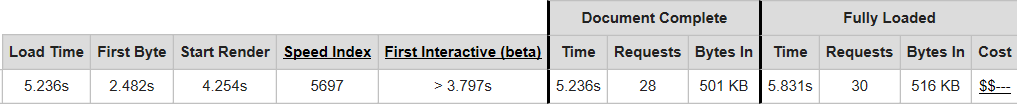 I have uploaded a few new themes for testing and loaded , a few different plugins, css optimiser, editing tools, fonts and a cache Also  I have been looking at some of the really good new themes that are available.A word about WordPress.orgWordpress have completely updated much of the Core code for word press and that does account for a some of the improvements to the speed. The documentation  and support for WordPress is Immense.  Some items are:-The wordPress Website is  https://codex.wordpress.org/A help Page https://codex.wordpress.org/Help:ContentsThere is a forum  https://wordpress.org/support/http://www.wpbeginner.com/     beginning WordPress website, Torque Magazine https://torquemag.io/faces-of-wp/streamline-workflow-wp-cli/There are Volunteer coding groups  There is an Adelaide WordPress meetup and PHP meetup group & similar  worldwide. WordPress camps.All from an open source code and the dedication of  the WordPress Founders..Everyone is getting better at information Technology.There is of the order of thousands of hours of orderly and innovative coding being done by groups like:- WordPress  Drupal, Joomla , Weebly , Wix and dozens of other third party developers.  A little on themesThe Wordpress 2017 theme is a tutorial in itself and gives editing access to the template, content, CSS and other files that make up that theme. The Text in comments within the content file (PHPcode and text) encourages the editing of the files. The theme  comes set-up with  a fixed background and scrolling pages and widgets.Nisarg theme It functions in a similar fashion to the 2017 WP theme and is really worth looking at this theme      http://www.mtloftycommons.lenswood-forestrange.org.au/Elegant themes have produced Divi 3.0 Theme and Visual Page Builder. This is a paid theme $8/ Mth for an individual.which has :-Over 300,000  downloads.46 drag and drop Elements ( templates)  Contact form Slider Image Testimonial. Drop thm where you want then resize and edit You can write text/edit direct to the page no edit screen all on the spot editing colours resize texts paragraph video etc  theme names 20  of.     Café , elegant , interior(shop front display), bookin Agency.Build your own theme from scratch.Unlimited sites Dedicated supportI hope that you find the report not only a good read but a useful referenceThank You.Mall Drew Admin 2010-2017                 <->